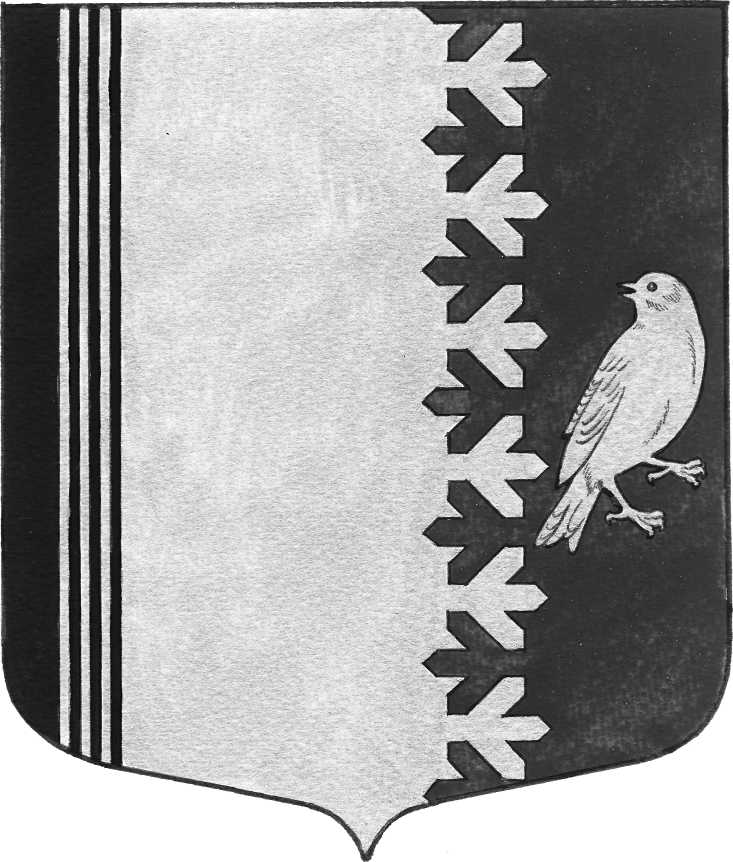 АДМИНИСТРАЦИИ   МУНИЦИПАЛЬНОГО  ОБРАЗОВАНИЯШУМСКОЕ  СЕЛЬСКОЕ ПОСЕЛЕНИЕКИРОВСКОГО МУНИЦИПАЛЬНОГО  РАЙОНАЛЕНИНГРАДСКОЙ  ОБЛАСТИП О С Т А Н О В Л Е Н И  Еот 27 ноября 2017 года  № 255О дополнительных расходах          На основании Уведомления по расчетам между бюджетами комитета финансов администрации Кировского муниципального района Ленинградской области № 76 от 27.11.2017 года, руководствуясь статьей 10 Положения о бюджетном процессе в МО Шумское сельское поселение, утвержденного решением совета депутатов от 03.03.2017 года № 9 (с изменениями): Комитету финансов администрации Кировского муниципального района Ленинградской области осуществить уточнение сводной бюджетной росписи МО Шумское сельское поселение на 2017 год по бюджетной смете МКУК «СКДЦ «Шум» по подразделу 0801 «Культура» целевой статье 4000100240 за счет иного межбюджетного трансферта бюджетам бюджетной системы – на поддержку мер по обеспечению сбалансированности бюджетов поселений в целях финансового обеспечения исполнения расходных обязательств в соответствии с планами мероприятий («дорожными картами») по реализации Указа Президента РФ от 07 мая 2012 года № 597 на сумму 66 311,00 рублей (Шестьдесят шесть тысяч триста одиннадцать  рублей 00 копеек), с дальнейшим вынесением на совет депутатов муниципального образования Шумское сельское поселение Кировского муниципального района Ленинградской области. Контроль за исполнением настоящего постановления оставляю за собой.Глава администрации                                                                     В.Л. УльяновРазослано: дело, сектор экономики и финансов, КФ администрации КМР ЛОПриложение к постановлению администрации МОШумское сельскоепоселение № 255от 27.11.2017 годаИзменения в смете расходов МКУК «СКДЦ «Шум» МО Шумское сельское поселение Кировского муниципального района Ленинградской областиКВСРКФСРКФСРКЦСРКВРКОСГУДоп. ФКДоп. ЭкДоп. КРВсего на год1 кв.2 кв.3 кв.4 квКВСРРЗПЗКЦСРКВРКОСГУДоп. ФКДоп. ЭкДоп. КРВсего на год1 кв.2 кв.3 кв.4 кв01108014000100240111211000000902+50 930,110,00,00,0+50 930,1101108014000100240119213000000902+15 380,890,00,00,0+15 380,89